C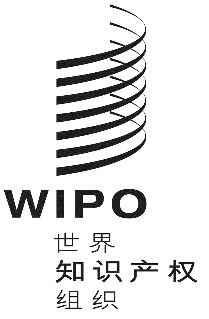 stlt/a/12/1原文：英文日期：2019年6月28日商标法新加坡条约（STLT）大　会第十二届会议（第6次例会）
2019年9月30日至10月9日，日内瓦与《商标法新加坡条约》（STLT）有关的技术援助与合作秘书处编拟的文件.	2006年3月在新加坡举行的通过经修订的《商标法条约》的外交会议在其《补充〈商标法新加坡条约〉（下称“《新加坡条约》”）的决议》中，要求新加坡条约大会在每一届例会上监测和评价与执行本条约有关的援助方面的进展以及执行本条约所带来的利益（《补充〈新加坡条约〉的决议》第8段，该补充决议由2006年3月13日至27日在新加坡举行的通过经修订的《商标法条约》的外交会议通过）。.	在第一次例会上，新加坡条约大会商定，缔约方将向秘书处通报与执行《新加坡条约》有关的任何技术援助活动的信息，秘书处将对收到的信息进行汇总，连同有关其自身开展的技术援助活动的一切信息，提交新加坡条约大会的下一次例会（文件STLT/A/1/2第4段和文件STLT/A/1/4第10段）。.	因此，秘书处定期向新加坡条约大会提交在执行和充分利用《新加坡条约》方面对发展中国家和最不发达国家提供的技术援助与合作相关信息。这些信息包括产权组织秘书处的活动以及缔约方向秘书处通报的活动。.	2017年6月至2019年5月期间的相关活动见附件一。进一步信息可见产权组织知识产权技术援助数据库（IP-TAD；http://www.wipo.int/tad/），需要时可以联系秘书处。.	为便于参考，2019年5月《新加坡条约》的缔约方名单载于附件二。.	请新加坡条约大会注意“与《商标法新加坡条约》（STLT）有关的技术援助与合作”信息（文件STLT/A/12/1）。[后接附件]2017年6月至2019年5月期间
为执行《商标法新加坡条约》（STLT）
向发展中国家和最不发达国家提供的技术援助与合作2017年6月至2019年5月，产权组织秘书处向发展中国家和最不发达国家提供了技术援助与合作，以便为执行《商标法新加坡条约》（STLT）提供便利。援助覆盖两大领域：（a）建立所需的法律框架和（b）旨在提高认识、传播信息的各种活动。这些活动符合旨在加强知识产权局和机构的机构及技术基础设施的发展议程建议。A.	建立所需的法律框架在报告所涉期间，秘书处继续应要求提供执行STLT的国家商标条款草案立法咨询。根据各方要求，国际局发出了对法律案文草案的评论意见、向预期加入国派遣专家团以及在产权组织总部接待学习访问团。向以下各方提供了此类援助：阿拉伯叙利亚共和国、安哥拉、巴林、秘鲁、厄瓜多尔、斐济、哥斯达黎加、哈萨克斯坦、基里巴斯、吉布提、库拉索、老挝人民民主共和国、卢旺达、马来西亚、缅甸、墨西哥、智利和中国。B.	旨在提高认识、传播信息的各种活动在报告所涉期间，秘书处继续就围绕条约引入的行政和程序特点所开展的旨在提高认识、传播信息的各种活动提供援助。这类活动包括国家、次区域和区域研讨会和讲习班，是与各国知识产权局以及与欧洲知识产权局（EUIPO）IP Key项目和产权组织新加坡办事处合作举办的。下列国家的代表参加了这些活动：巴布亚新几内亚、不丹、大韩民国、多米尼加、菲律宾、斐济、哥伦比亚、哥斯达黎加、洪都拉斯、柬埔寨、老挝人民民主共和国、马尔代夫、马来西亚、蒙古、孟加拉国、缅甸、尼泊尔、尼加拉瓜、萨尔瓦多、斯里兰卡、泰国、危地马拉、文莱达鲁萨兰国、乌拉圭、新加坡、印度尼西亚、越南、智利和中国。[后接附件二]商标法新加坡条约（2006年，新加坡）2019年5月7日的情况（总计：49个）[附件二和文件完]国家/政府间组织加入《条约》的日期阿富汗.........................	2017年5月14日	2017年5月14日非洲知识产权组织（OAPI）、.....	2016年2月13日	2016年2月13日亚美尼亚.......................	2013年9月17日	2013年9月17日澳大利亚.......................	2009年3月16日	2009年3月16日白俄罗斯.......................	2014年5月13日	2014年5月13日比利时.........................	2014年1月8日	2014年1月8日比荷卢知识产权组织.............	2014年1月8日	2014年1月8日贝宁...........................	2016年2月13日	2016年2月13日保加利亚1......................	2009年3月16日	2009年3月16日加拿大.....................	2019年6月17日	2019年6月17日克罗地亚.......................	2011年4月13日	2011年4月13日朝鲜民主主义人民共和国.........	2016年9月13日	2016年9月13日丹麦..........................	2009年3月16日	2009年3月16日爱沙尼亚.......................	2009年8月14日	2009年8月14日法国...........................	2009年11月28日	2009年11月28日芬兰...........................	2019年8月7日	2019年8月7日德国...........................	2013年9月20日	2013年9月20日冰岛...........................	2012年12月14日	2012年12月14日伊拉克.........................	2014年11月29日	2014年11月29日爱尔兰.........................	2016年3月21日	2016年3月21日意大利.........................	2010年9月21日	2010年9月21日日本...........................	2016年6月11日	2016年6月11日哈萨克斯坦.....................	2012年9月5日	2012年9月5日吉尔吉斯斯坦...................	2009年3月16日	2009年3月16日拉脱维亚.......................	2009年3月16日	2009年3月16日列支敦士登.....................	2010年3月3日	2010年3月3日立陶宛.........................	2013年8月14日	2013年8月14日卢森堡.........................	2014年1月8日	2014年1月8日马里...........................	2016年2月13日	2016年2月13日蒙古...........................	2011年3月3日	2011年3月3日荷兰..........................	2014年1月8日	2014年1月8日新西兰........................	2012年12月10日	2012年12月10日北马其顿.......................	2010年10月6日	2010年10月6日秘鲁...........................	2018年12月27日	2018年12月27日波兰...........................	2009年7月2日	2009年7月2日大韩民国.......................	2016年7月1日	2016年7月1日摩尔多瓦共和国.................	2009年3月16日	2009年3月16日罗马尼亚.......................	2009年3月16日	2009年3月16日俄罗斯联邦.....................	2009年12月18日	2009年12月18日塞尔维亚.......................	2010年11月19日	2010年11月19日新加坡.........................	2009年3月16日	2009年3月16日斯洛伐克.......................	2010年5月16日	2010年5月16日西班牙1........................	2009年5月18日	2009年5月18日瑞典...........................	2011年12月16日	2011年12月16日瑞士...........................	2009年3月16日	2009年3月16日塔吉克斯坦.....................	2014年12月26日	2014年12月26日乌克兰.........................	2010年5月24日	2010年5月24日联合王国.......................	2012年6月21日	2012年6月21日美利坚合众国...................	2009年3月16日	2009年3月16日